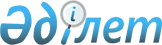 О внесении дополнения в приказ Министра юстиции Республики Казахстан от 21 октября 2004 года N 305 "Об утверждении Инструкции об организации воспитательной работы с осужденными в исправительных учреждениях Министерства юстиции Республики Казахстан"Приказ Министра юстиции Республики Казахстан от 27 февраля 2006 года N 69. Зарегистрирован в Министерстве юстиции Республики Казахстан 13 марта 2006 года N 4118



      В целях дальнейшего совершенствования воспитательной работы с осужденными, отбывающими наказание в исправительных учреждениях Республики Казахстан, руководствуясь подпунктом 3) пункта 2 
 статьи 7 
 Закона "Об органах юстиции", 

ПРИКАЗЫВАЮ:





      1. Внести в 
 приказ 
 Министра юстиции Республики Казахстан от 21 октября 2004 года N 305 "Об утверждении Инструкции об организации воспитательной работы с осужденными в исправительных учреждениях Министерства юстиции Республики Казахстан" (зарегистрированный в Реестре государственной регистрации нормативных правовых актов за N 3228), следующее дополнение:



      в Инструкции об организации воспитательной работы с осужденными в исправительных учреждениях Министерства юстиции Республики Казахстан, утвержденной указанным приказом:



      дополнить пунктом 110-1 следующего содержания:



      "110-1. Комиссия ИУ при ходатайстве осужденного о помиловании выражает свое мнение по существу данного ходатайства.".




      2. Настоящий приказ вводится в действие со дня его государственной регистрации.


      Министр



      СОГЛАСОВАНО




      Первый заместитель




      Генерального прокурора




      Республики Казахстан




      20 февраля 2006 г.


					© 2012. РГП на ПХВ «Институт законодательства и правовой информации Республики Казахстан» Министерства юстиции Республики Казахстан
				